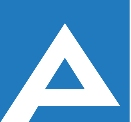 Agenţia Naţională pentru Ocuparea Forţei de MuncăCOMISIA DE CONCURS Lista candidaţilor care au promovat concursul pentru ocuparea funcţiilor publice vacanteNr. d/oNume, PrenumeLocul pe care s-a plasat candidatulȘef direcție, direcția ocuparea forței de muncă UngheniȘef direcție, direcția ocuparea forței de muncă UngheniȘef direcție, direcția ocuparea forței de muncă Ungheni1.Gavrilița AlexandruI